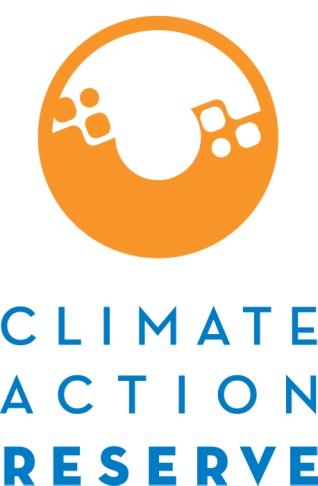 Forest Project Design DocumentInstructions: The Forest Project Design Document is a required document for project registration. This document must be submitted as part of the initial verification. This template is only intended as guide and provides the minimum required information to be reported. This template is designed for use with Forest Projects under Version 3.1, 3.2, and 3.3 of the Forest Project Protocol. The Forest Owner has the option to include additional information at their discretion. Reforestation Projects may defer the following items until their second site-visit verification: inventory methodology, calculation methodology, modeling plan, carbon stock inventory, confidence statistics, baseline onsite carbon stocks, baseline harvested wood products, and calculation of the project’s reversal risk rating and buffer pool contribution.IntroductionProject EligibilityProject Type (Section 2.1)Project Location (Section 3.8) and Project Area (Section 4)Additionality – Legal Requirement Test (Section 3.1.1)ReforestationImproved Forest ManagementAvoided ConversionAdditionality – Performance Standard Test (Section 3.1.2)ReforestationImproved Forest ManagementAvoided ConversionBroadcast FertilizationProject Start Date (Section 3.2)Sustainable Harvesting Practices (Section 3.10.1)Natural Forest Management (Table 3.2)Native SpeciesComposition of Native SpeciesDistribution of Age ClassesStructural ElementsOngoing Management Activities (Section 3.10.3)Inventory MethodologyGHG Assessment Boundary (Section 5)Inventory Design and Sampling ProcessField Measurement and Plot MonumentingData Management SystemQuantification Methodologyunits.Inventory Update ProcessBaseline Carbon Stocks (Section 6)Reforestation Projects (Section 6.1)Baseline CharacterizationInventory of Carbon Stocks Affected by Site PreparationBaseline ModelingEstimating Baseline Carbon in Harvested Wood ProductsImproved Forest Management Projects (Section 6.2)Legal Constraints (6.2.1.2)Financial Constraints (6.2.1.3)Estimate Baseline Onsite Carbon Stocks (Private Lands)Estimate Baseline Onsite Carbon Stocks (Public Lands)Determination of Weighted Average Carbon Stocks (WCS) (6.2.1.1)Estimating Baseline Carbon in Harvested Wood Products (6.2.3)Avoided Conversion (Section 6.3)Baseline Characterization and ProjectionEstimating Baseline Carbon in Harvested Wood Products (6.3.2)Project Carbon StocksReforestation (Section 6.1)Actual Onsite Carbon StocksActual Carbon in Harvested Wood ProductsQuantifying Secondary EffectsImproved Forest Management (Section 6.2)Actual Onsite Carbon StocksActual Carbon in Harvested Wood ProductsQuantifying Secondary EffectsAvoided ConversionActual Onsite Carbon StocksActual Carbon in Harvested Wood ProductsQuantifying Secondary EffectsCalculation of GHG Reductions and RemovalsAll Project TypesReversal Risk RatingReversal Risk Rating by CategoryProject Reversal Risk RatingThis should be calculated according to the following equation: 100% - (1-Financial Failure%) x (1-IllegalForestBiomassRemoval%) x (1-Conversion%) x (1-OverHarvesting%) x (1-SocialRisk%) x (1-Wildfire%) x (1-Disease/InsectOutbreak%) x (1-OtherCatastrophicEvents%) x (1-PIASubordination%)Risk CategorySourcePIA OnlyPIA and Qualified Conservation Easement and/or Qualified Deed Restriction and/or Public OwnershipFinancial FailureDefault Risk – Remedies for reversals addressed in PIA5% (Default Value)1% (Default Value)Illegal Forest Biomass RemovalDefault Risk0% (Default Value)0% (Default Value)ConversionDefault Risk – Remedies for reversals addressed in PIA2% (Default Value)0% (Default Value)Over-harvestingDefault Risk – Remedies for reversals addressed in PIA2% (Default Value)0% (Default Value)SocialDefault Risk2% (Default Value)2% (Default Value)Wildfire Calculated Risk from worksheet% (Must be supported per Appendix D Table D.7) or 4% (Default Value)% (Must be supported per Appendix D Table D.7) or 4% (Default Value)Disease or Insect OutbreakCalculated Risk from worksheet 3% (Default Value)3% (Default Value)Other Catastrophic EventsCalculated Risk from worksheet 3% (Default Value)3% (Default Value)Subordination Clause Type 2Subordination Clause Type 1PIA Subordination Type10%2%